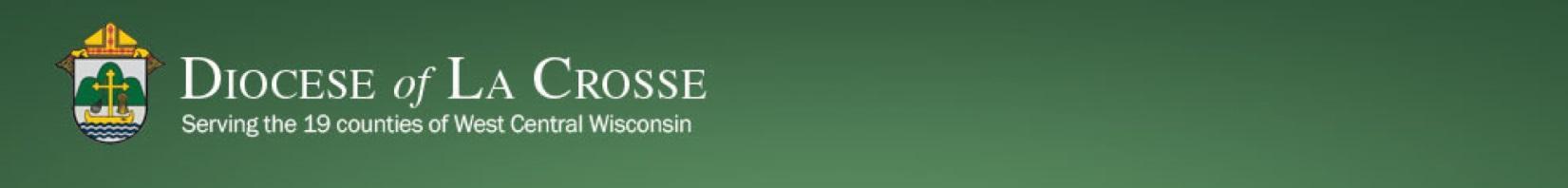 Chancery Bulletin - Vol. 8, No. 6.3 | June 20, 2023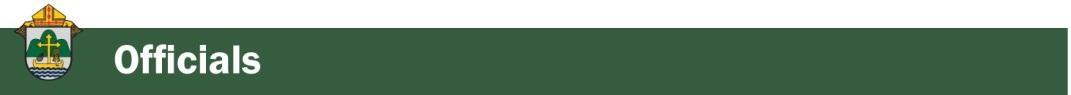 No items this week.<<Top >>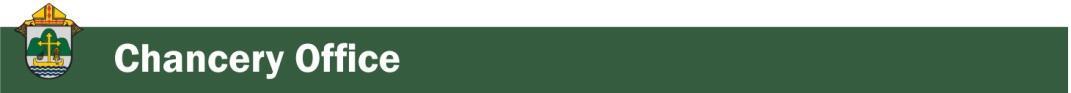 Chancellor Very Rev. William Dhein – 608.791.2655 | wdhein@diolc.orgNo items this week.<<Top >>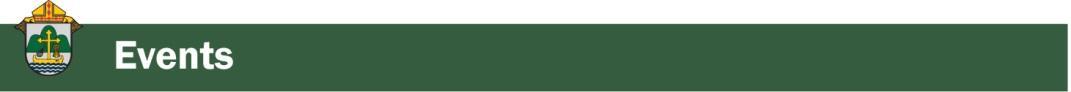 As of June 20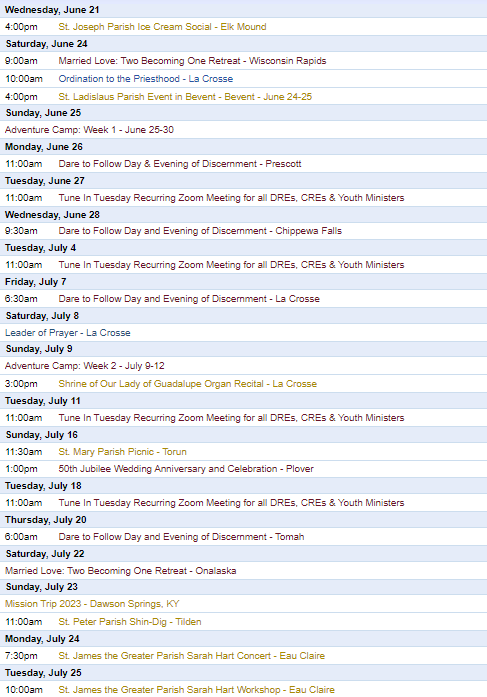 To get your parish events listed on the diocesan calendar, diolc.org/calendar, and in Catholic Life magazine, please send an email to datebook@diolc.org. Make sure you include the following details: date, beginning/ending times, event location, description, menu and cost, etc. If you have any questions, please call Pam Willer at 608.788.1524 for more information.<<Top >>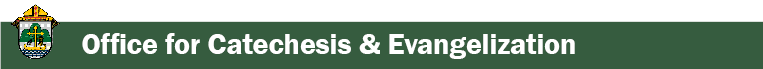 Director: Ann Lankford – 608.791.2658 | alankford@diolc.orgFor your Parish Bulletin:
Reminder:  Praying Together as a Family
An important component of summer is taking the time for your family to pray together each day. Check out the downloadable prayer card for each grade level. This simple process helps prayer to become more personal. Visit diolc.org/prayer or use your smartphone’s camera to scan the QR code to the right. “The family that prays together stays together.”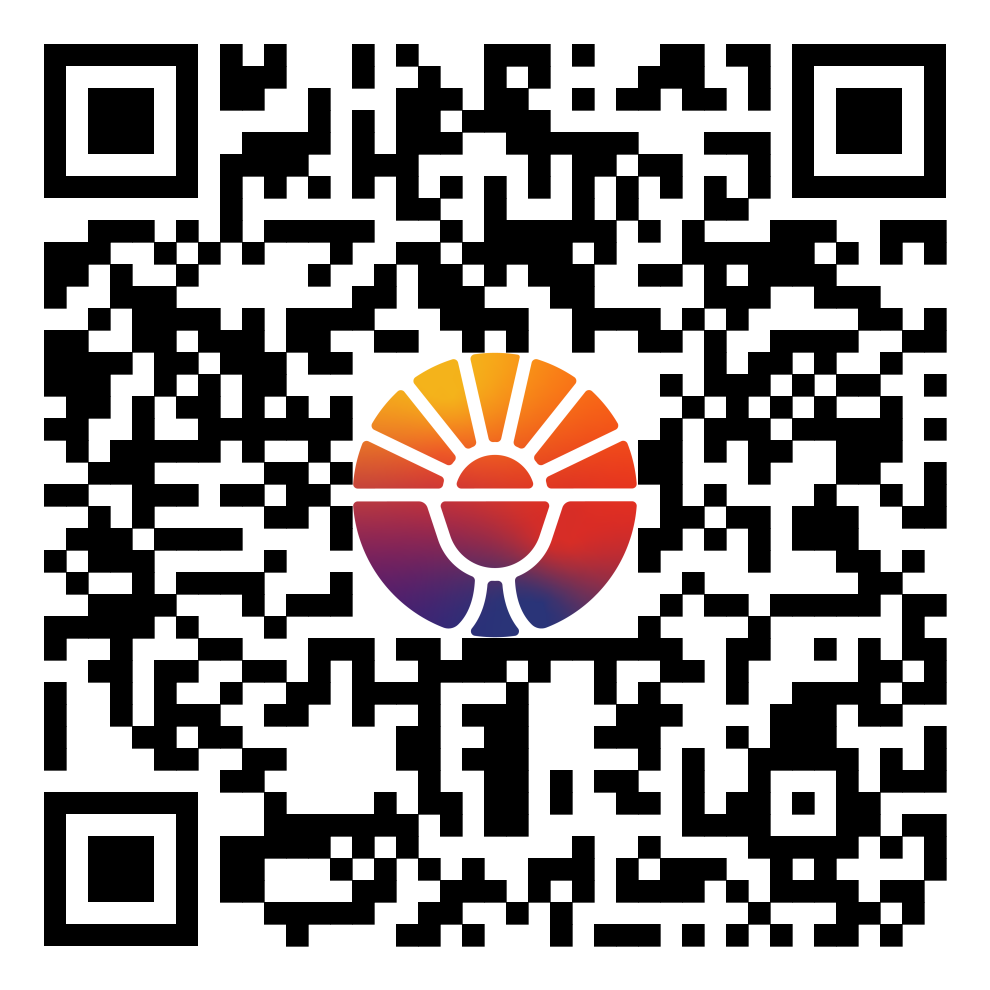 Eucharistic Revival Communication / Event Updates
Posters:  Eucharistic Revival: Year of Parish Renewal – June 2023-July 2024 
The Eucharistic Revival’s parish year (June 2023–July 2024) began on the Solemnity of Corpus Christi, June 11. This year promises to be the most impactful phase of this multi-year response to the Holy Spirit. For the Eucharistic Revival to be successful, parishes must fulfill their key role in boldly proclaiming the Gospel. To help get the word out, download a 8.5x 11 and/or 11 x 17 that you can post in your church’s vestibule, parish hall and school, visit  diolc.org/lead or use your smartphone’s camera to scan the QR code to the right. 
Additionally, the “Eucharistic Leader Playbook” for the Year of Parish Renewal is located at this link and is a valuable resource.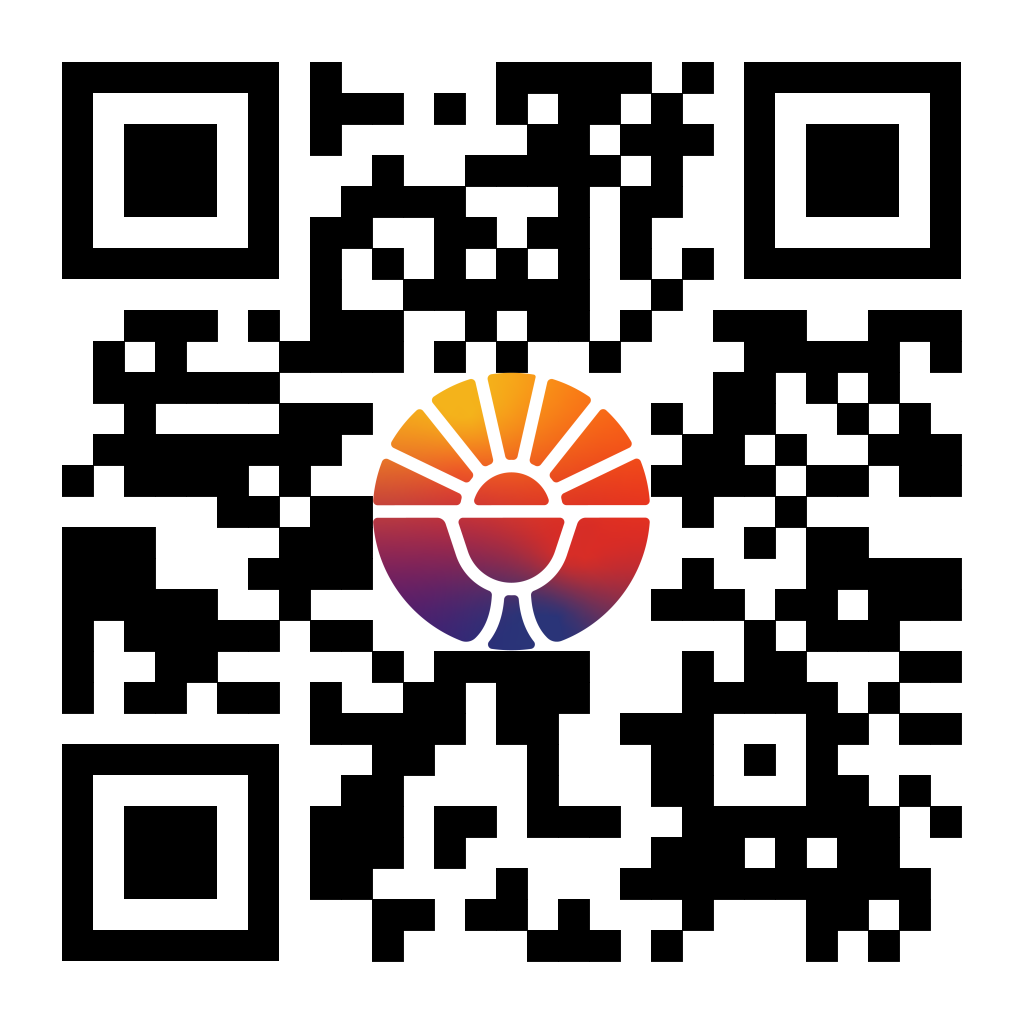 For your parish bulletin:
A Minute with Jesus: July 9
38) The Eucharist is called the Breaking of Bread
At the Last Supper, Jesus gave thanks, then blessed and broke the bread and gave it to the Apostles. Jesus repeated this action on the day of His Resurrection as He shared a meal with the disciples in Emmaus. The disciples had left Jerusalem, believing that Jesus was dead. As Jesus walked with the disciples to Emmaus, they did not recognize Him. It was in the “breaking of the bread” that He opened their eyes to recognize Him as the risen Lord. This transfigured Bread and Wine – the Eucharist – is the Gift of Himself to them, and now to us. 
Let’s pray this right now and every day this week: Jesus, please grant me the grace to recognize You in the Holy Eucharist – please reveal this reality to my heart! 
This week, read the passage of the disciples recognizing Jesus in “the breaking of the bread” in Luke 24:13-35.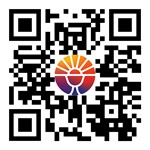 For a list of all weekly proclamations up to July 9 (with more to be added regularly), click here: diolc.org/eucharist/learn or use your smartphone’s camera to scan the QR code to the right. Scroll to A Minute with Jesus.Catechetical Leader Information:
Reminder: Did you know that over 80% of students stop practicing their faith in college? 
Many students struggle to find friends that share their Catholic faith and a community that meets their needs spiritually. By the time they arrive on campus, they’re pulled in a thousand directions and eventually drift away. Newman Connection connects high school seniors with a vibrant Catholic ministry at their chosen college, so their faith thrives in college and beyond. It is as simple as this: Visit signupnc.newmanministry.com/?%20https://signupnc.newmanministry.com or use your smartphone’s camera to scan the QR code to the right. Type in the graduating seniors’ names, email addresses, phone numbers and their chosen college/university. Thank you! This will make a tremendous difference.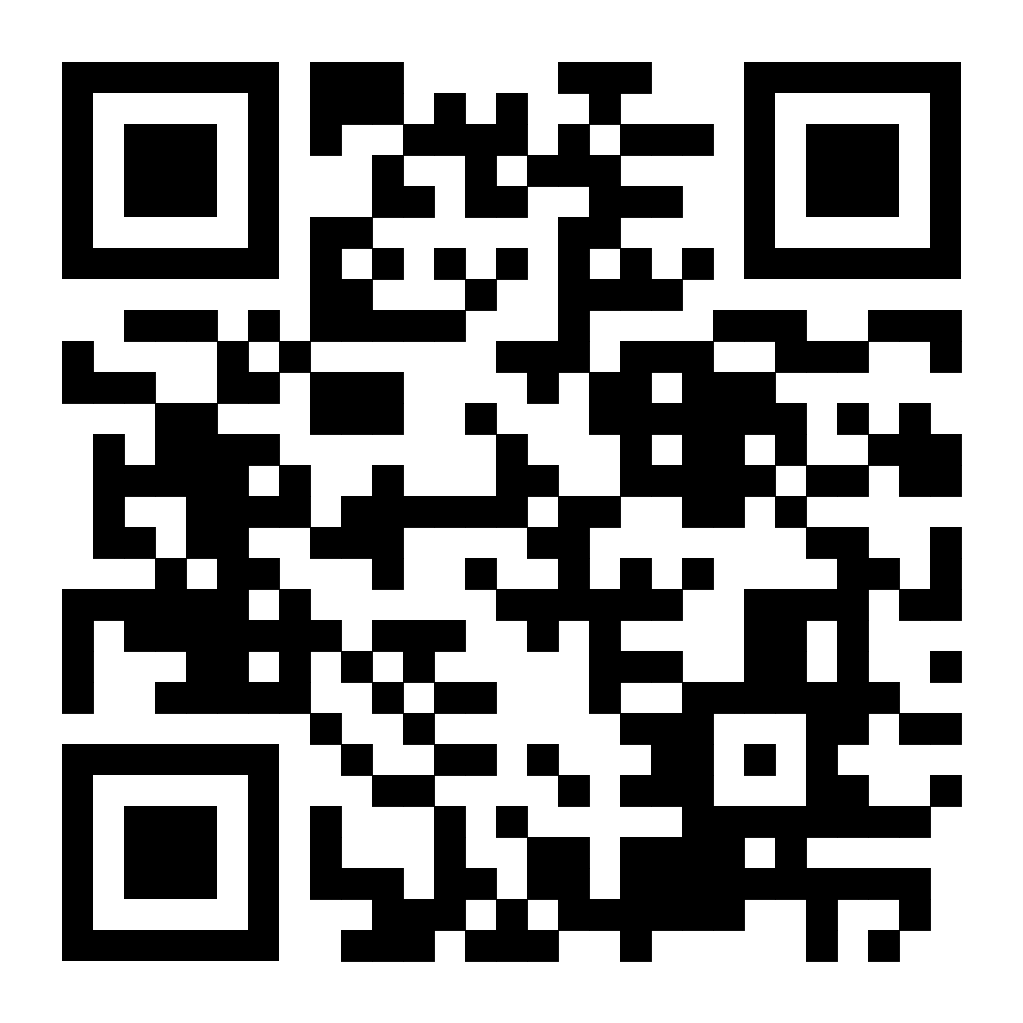 BEET Grant Evaluation Forms 2022-2023
The due date for 2022-2023 BEET Grant Evaluation forms is June 30, 2023. There are no exceptions to this firm date. Required: Theology of the Body in Middle School and High School in Parish Faith Formation
All parishes and schools were required to teach Theology of the Body in both the MIddle School and High School since 2011. Catholic schools have been in compliance for several years. With middle school and high school youth being bombarded with a “transgender ideology,” it is essential that all parishes be in compliance.  
After piloting other materials early on, it was decided that resources from Ascension Press are to be used. Click here for Middle School and here for High School. The following may be helpful in gradual implementation:Gradual implementation of Theology of the Body in Middle School and High School found here:  diolc.org/catechesis/catechetical-leaders-infoSchedules for 4 Confirmation Programs that include Theology of the Body over 2 years found here:  diolc.org/catechesis/sacramental-prep/confirmationEucharistic Revival: Vacation Bible School:
A Minute with Jesus: June 25
36)  The word Eucharist actually means thanksgiving
The Sacrament of the Eucharist is an action of thanksgiving to God. We want to thank our Heavenly Father for His works: creating the whole world and each one of us; sending His Son to redeem us through His Death and Resurrection; healing and purifying us through the grace of the Sacraments; and giving us the gift of Eternal Life with Him. At Mass, when we receive Jesus in the Eucharist, it is the most important time to give thanks.
Let’s pray this right now and every day this week: “Rejoice always, pray without ceasing, give thanks in all circumstances; for this is the will of God in Christ Jesus for you” (1 Thessalonians 5:16-18).
This week, read how Jesus gave thanks to God in Luke 22:14-20.
Picture of a group of people giving thanks at Mass
Click here for entries before and after June 25th:  diolc.org/catechesis/catechetical-leaders-info<<Top >>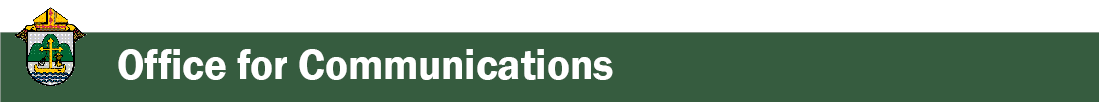 Director: Erik Archer– 608.791.2661 |  earcher@diolc.org55,000 Catholic Households
Our diocesan magazine, Catholic Life, needs writers from across our diocese who can help tell the vibrant Faith stories of our parishioners in our parishes and communities. Catholic Life reaches 55,000 registered families and writers have a tremendous ability to help spread the Good News. Please prayerfully consider joining of our pool of writers and reach out to Pam at pwiller@diolc.org if interested. ParishSOFT Staff Records for Clergy
This is a reminder that clergy staff records in ParishSOFT are created and maintained at the diocesan center. Should further edits be needed regarding access rights or non-clergy specific positions, parish secretaries may make these types of edits, but only those. Please direct questions to Sr. Donna Krzmarzick: dkrzmarzick@diolc.orgListing your parish events in the Sept/Oct issue of Catholic Life
If your parish has events for inclusion in the Sept/Oct issue of Catholic Life, please submit them by June 30. To get your parish events listed on diolc.org/calendar, and in Catholic Life magazine, please send an email to datebook@diolc.org. Make sure to include the following details: date, beginning/ending times, event location, description, dinner menu and cost, etc. If you have any questions, please call Pam Willer at 608.788.1524.“Have Camera, Will Travel”
Our Communications & Public Relations Office serves you. One of the ways we can do this is by taking pictures/video at your parish event(s), processing and developing the media, and then making it available to you for your use as needed. Recent parish requests for media support include a confirmation, an ordination anniversary and a LFI graduation. We’re honored to visit your parish and capture your memories for you. Please see examples of this collaboration and support here: flickr.com/photos/diolc/ and email Erik for information and to schedule our support to you: earcher@diolc.org <<Top >>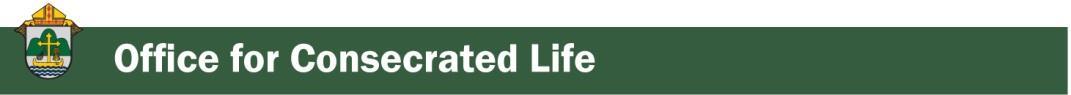 Director: Sr. Donna Krzmarzick, ISSM – 608.791.2690 | dkrzmarzick@diolc.orgNo items this week.<<Top >>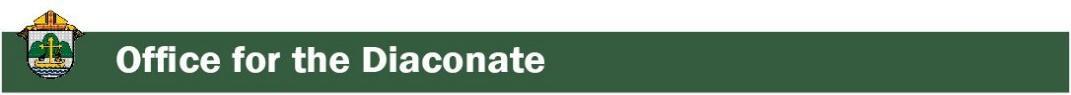 Director: Deacon Bryan Hilts – 608.791.2665| bhilts@diolc.orgReminder: Bishop’s Day with Deacons and their wives | Aug. 12 
Holy Cross Diocesan Center, La Crosse. Attendance expected.Reminder: Fall Ministry Days |Oct. 16-17 
This is a good way to take advantage of Continuing Education Credits. Attendance is encouraged.<<Top >>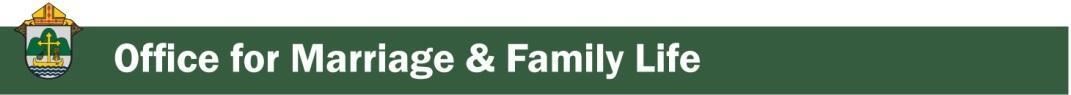 Director: Christopher Rogers – 608.791.2659 | crogers@diolc.orgDomestic Church Retreat | August 26-27, 2023St. Joseph Parish, 911 Wilson Ave., Menomonie, WI 54751. This Domestic Church Evangelization Retreat begins on Saturday morning at 8:30 a.m. and ends at 4:30 p.m. the following Sunday. During the retreat, couples are invited to delve more deeply into the graces of their shared spiritual journey. The goal of the retreat is to strengthen the couple’s spousal union and lead them to experience complete harmony and joy in their marriage through simple formation and meaningful dialogue that intentionally places Christ in the center. Please visit diolc.org/marriage/marriage-enrichment/ or use your smartphone’s camera to scan the QR code to the left for more information.For your parish bulletin:
“UNSCRIPTED” web series/podcast
We would most appreciate any assistance you can provide in sharing this short blurb in your parish bulletin, Facebook pages, etc: “UNSCRIPTED” is a new web series/podcast from the Office for Family Life where we talk about everything. Watch or listen to more episodes of “Unscripted”at open.spotify.com/show/0Prml0VoA912UYywRwLSaj or use your smartphone’s camera to scan the QR code to the right.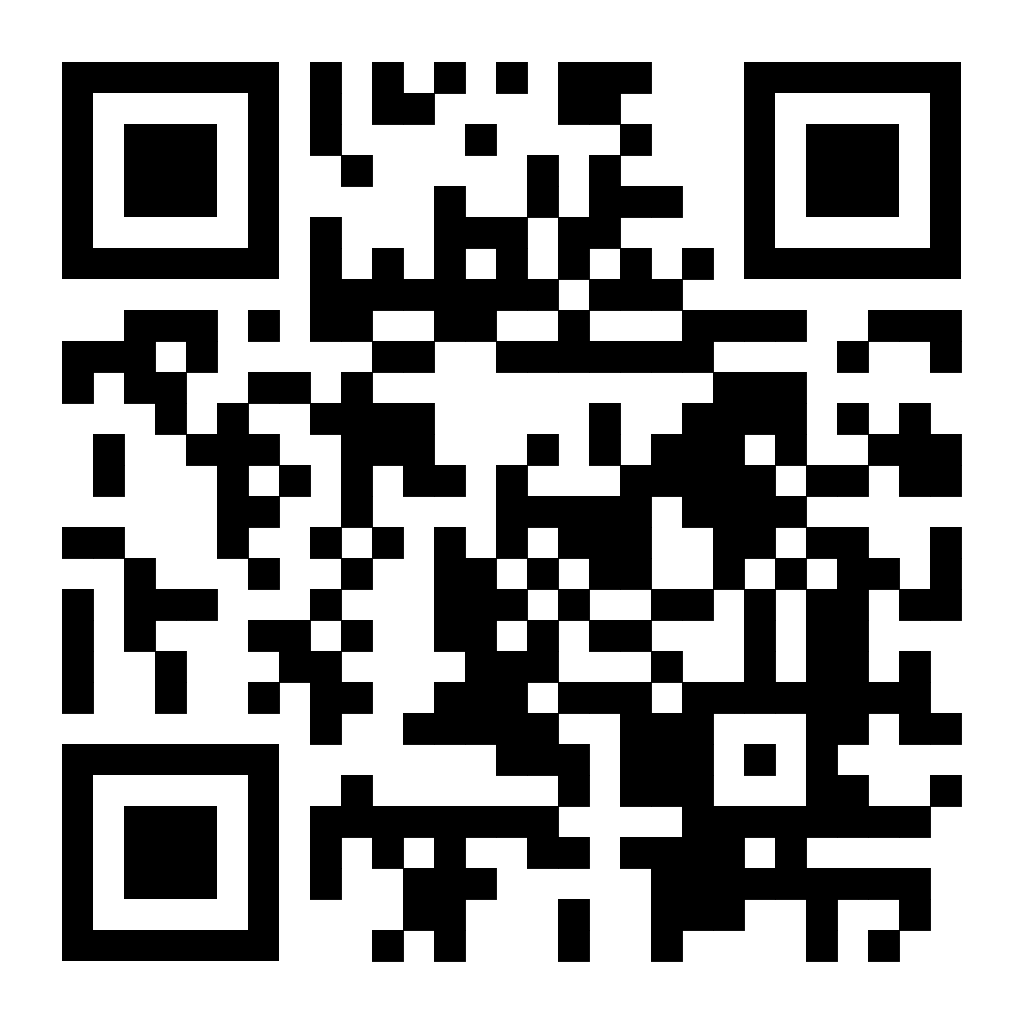 NFP: Natural Family Planning Awareness Week is July 23–29, 2023. Please find resources below.For Priests and Deacons: The homily notes below are for Sunday Mass and weekdays. They are meant to aid the priest or deacon in his reflection upon Scripture. USCCB 2023 NFP Week Homily Notes   En EspañolFor your Bulletin: Bulletin insert for the NFP Awareness Week 	Marriage: One Flesh, Given and Received En EspañolFor Display in your Parish: 2023 NFP Poster   En EspañolFor Priests, Deacons and Parish staff:  USCCB Free Resources to DownloadDiocese of La Crosse NFP Brochure (use diolc.org email for access)For your Bulletin: “The benefits of Natural Family Planning – self-knowledge, marital satisfaction, spiritual growth for both husband and wife – these make NFP unique.” (Lee Ann Doerflinger, “Natural Family Planning: An Unexpected Grace,” Respect Life Program, USCCB, 2002.) To learn more visit diolc.org/nfp or contact Christy Kitzhaber at ckitzhaber@diolc.orgNFP classes are offered to interested couples by the Marriage and Family Life Office. Toinquire about diocesan classes, go to diolc.org/nfp or e-mail ckitzhaber@diolc.org. Readmore regarding NFP on the USCCB web site at www.usccb.org/prolife/issues/nfp.Reminder: For your parish bulletin: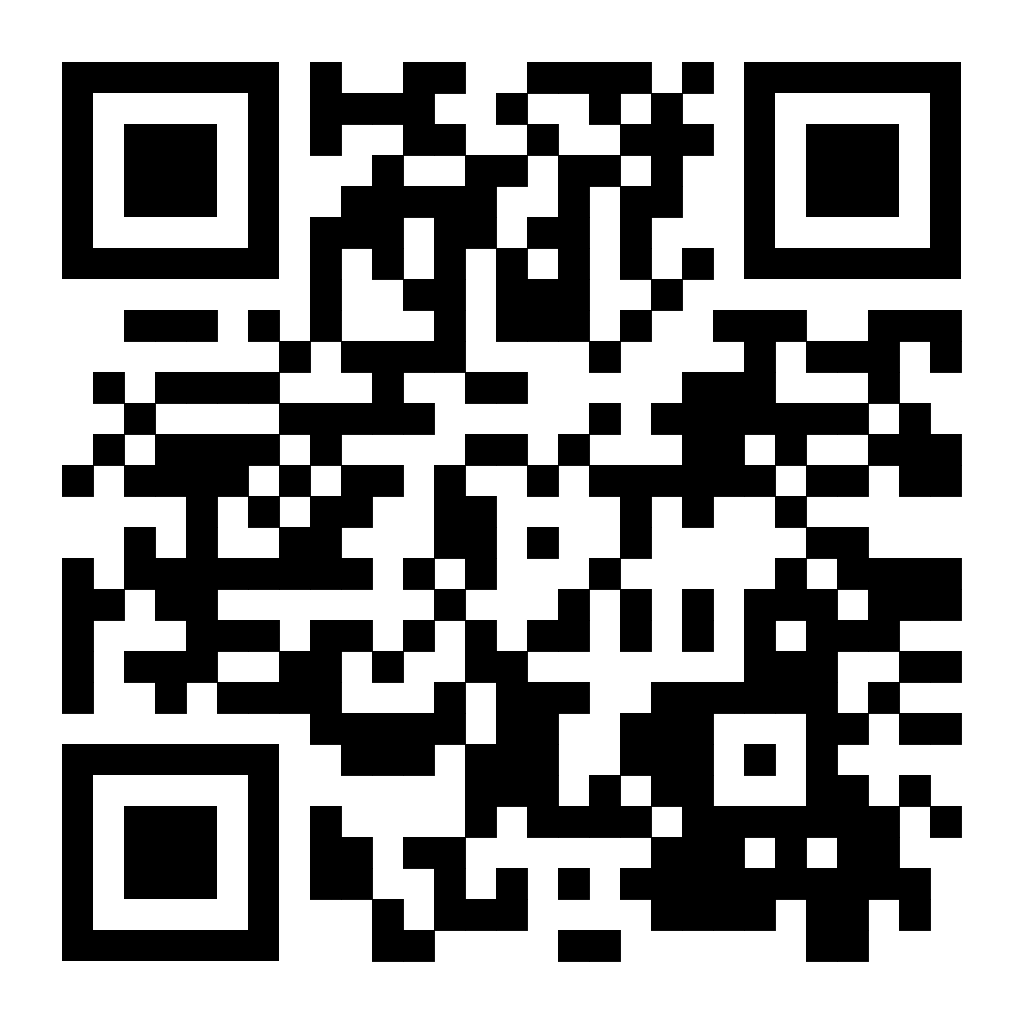 Worldwide Marriage Encounter.A Worldwide Marriage Encounter Weekend is like springtime. It’s a weekend of fresh air, the rebirth of romance and new beginnings. If you would like to make your marriage even more special than it already is, visit wwme.org, call 563.920.9419 or use your smartphone’s camera to scan the QR code to the right for more information. The next weekend is Sept. 22-24 in Dubuque, IA.Click on this link to the Facebook event page: fb.me/e/3IxlIi4fA
Please share on your parish Facebook page.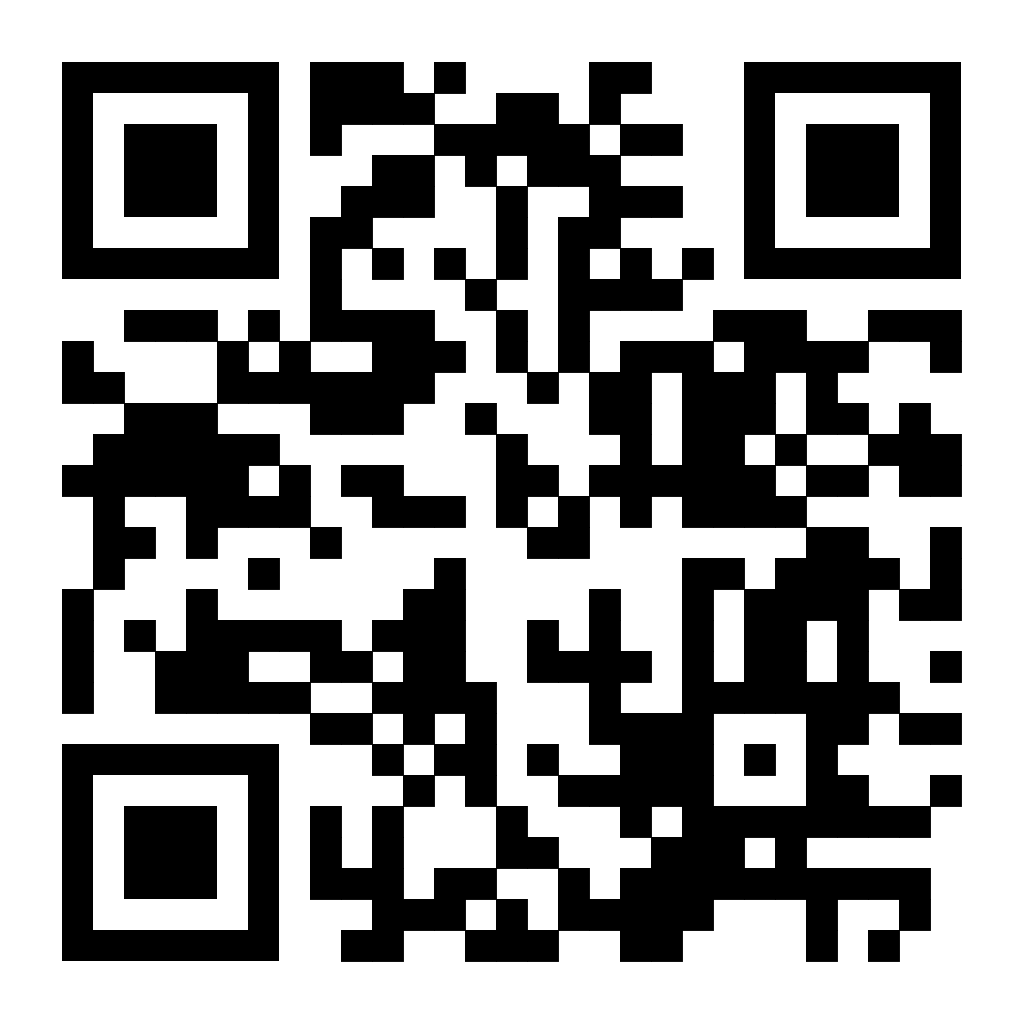 Reminder: Marriage Enrichment and Parenting Resources.For Your Marriage Website: foryourmarriage.org/ or use your smartphone’s camera to scan the QR code to the right. This website from the USCCB helps couples at all stages of life to understand and live God’s plan for happy, holy marriages.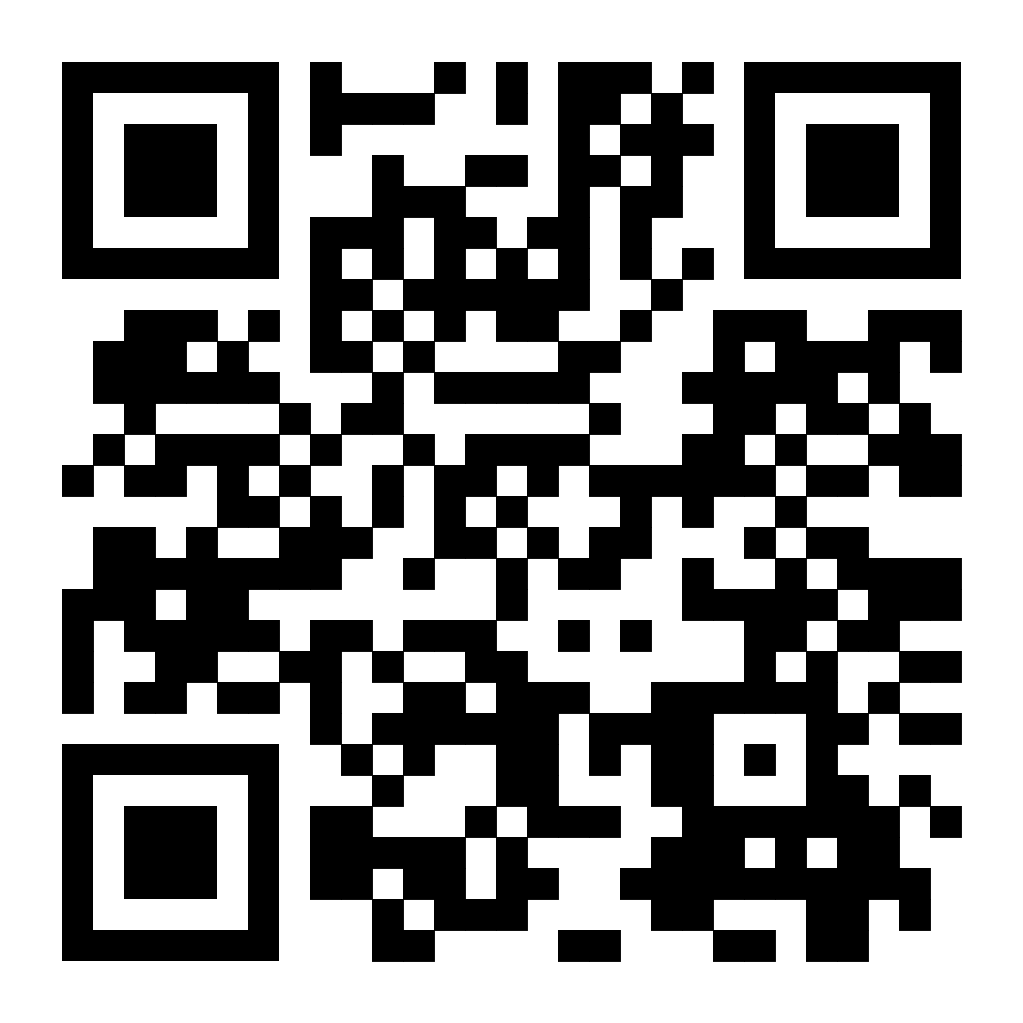 Teaching the Way of Love: Please visit twl4parents.com/ or use your smartphone’s camera to scan the QR code to the right. This website is full of encouragement and tips for parents to continue to be the primary educators of their children.Reminder: Diocesan Website for Clergy and Marriage Ministers Regarding Marriage Preparation.Use this link: diolc.org/marriage/marriage-preparation/marriage-preparation-for-ministers/ to go directly to the section of our website containing resources for clergy and marriage ministers. There are step-by-step instructions, downloadable guidelines, downloadable forms and much more! Please let us know if we can assist you in this ministry. Reminder: Process for Training FOCCUS Facilitators. The process for training FOCCUS facilitators is as follows: Each parish needs to contact FOCCUS directly to set up an account for your parish, if one has not already been set up and then train your couples directly through FOCCUS. The contact person at FOCCUS is Max Allen. He is happy to work directly with your parish priest or contact person. His contact information is: email: mrallen@foccusinc.com or phone: 402.827.3735 ext. 1317. <<Top >>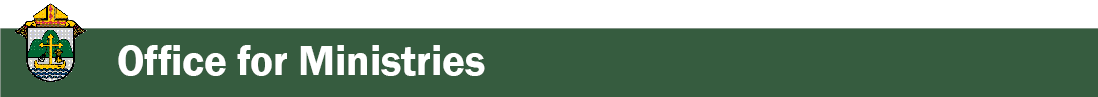 Director: Christopher Ruff – 608.791.0161 | cruff@diolc.orgReminder - For Your Parish Bulletin Join the Lay Formation Institute (LFI) – Watch testimonials of recent graduates! Watch short videos of what the most recent graduates are saying about their Lay Formation experience, how it has deepened their relationship with Christ and their Faith! Registration is now open for the next two-year cycle that begins in the fall of 2023. For the video clips and more information, visit diolc.org/lay-formation, or use your smartphone’s camera to scan the QR code to the right. Discuss enrollment with your pastor and contact the Office for Ministries and Social Concerns at ministries@diolc.org or call 608.791.0161. 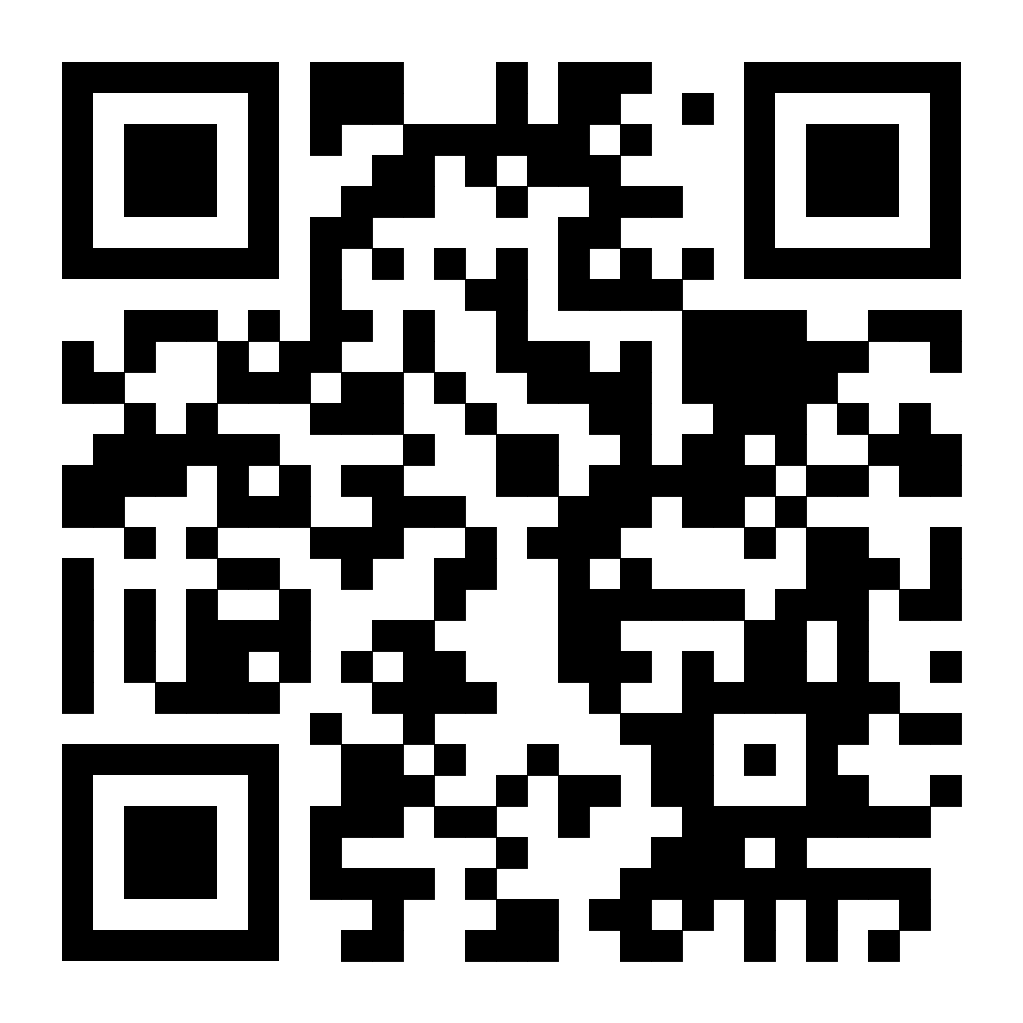 <<Top >>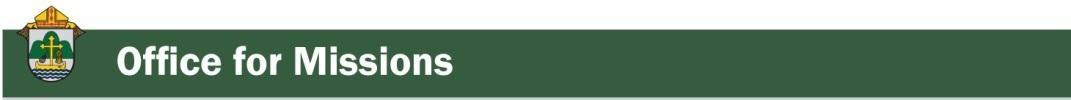 Director: Fr. Woodrow Pace – 608.791.2676 | wpace@diolc.orgFiscal Year End | June 30
Bookkeepers (Parishes, Schools, and Religious Ed Programs): Please submit any remaining or outstanding collections for past WMS (World Mission Sunday/always the penultimate Sunday in October), Mission Coop (annual appeal by the missionary assigned by Mission Office to your parishes), Lenten MCA Mite Box collections, or other “designated donations” to be included for this fiscal year. Anything postmarked after June 30, 2023 will be included in the next fiscal year’s report. Thank you for all your generous support and especially your prayers.Mission Coop (MC) 2023 
Thank you to the many parishes who have already welcomed their assigned missionary for an appeal this summer or have them scheduled on their calendars. Please remember the MC funds are all collected at the parish, and then sent in a parish check to the Mission Office (never forwarded directly to the missionary). International Priests who are MC Coordinators for your native dioceses: If you have not already done so, please email or send the Mission Office your MC 2022 schedules as soon as possible; Letters of Suitability must be received in the Mission Office before an appeal is given if a visiting priest serving outside our diocese will be doing the appeal. Thank you!<<Top >>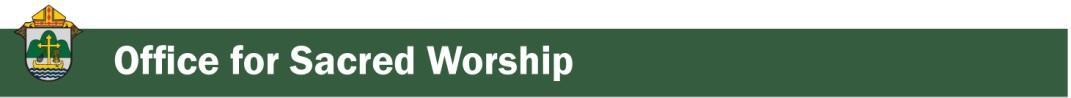 Director: Christopher Carstens – 608.791.0161 | ccarstens@diolc.orgNo items this week.<<Top >>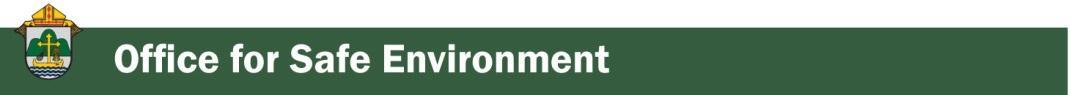 Director: Teresa Brown – 608.791.2679 | tbrown@diolc.orgDIOCESE OF LA CROSSE GUIDELINES FOR REPORTING INSTANCES OF CHILD ABUSEThe Diocese of La Crosse, through its policies and procedures, seeks to provide a prompt, appropriate and compassionate response to reporters of sexual abuse of a child by any diocesan agent (bishop, priest, deacon, employee, religious, vendor or volunteer). Anyone wishing to make a report of an allegation of sexual abuse should send that report to Mrs. Teresa Brown, Complaint Intake Agent, at the Diocese of La Crosse, P.O. Box 4004, La Crosse, WI 54602-4004. Alternatively, you can contact Mrs. Brown at 608.791.0179 or intakeagent@diolc.org. The reporting form is available through the Diocese of La Crosse Office of Safe Environment or on the diocesan website at: diolc.org/safe-environment/reporting. Individuals are also encouraged to take their reports directly to civil authorities. Copies of the diocesan policy are available through your local Parish and on the diocesan website. If you have any questions about the Diocese of La Crosse and the implementation of the Charter for the Protection of Children and Young People, please contact Teresa Brown, Diocese of La Crosse, at 608.791.2679 or tbrown@diolc.org.<<Top >>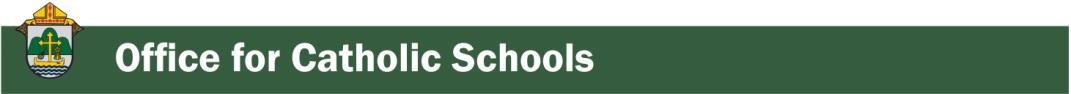 Superintendent: Thomas Reichenbacher – 608.788.7707 | treichenbacher@diolc.orgNo items this week.<<Top >>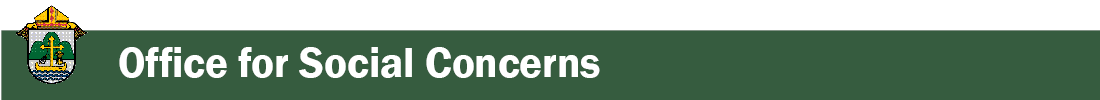 Director: Christopher Ruff – 608.791.0161 | cruff@diolc.orgJoin the March for Life Wisconsin at the State Capitol | June 24Participate in the largest gathering of pro-lifers in our state! The Third Annual March for Life Wisconsin is this Dobbs Day – June 24, 2023, commemorating the historic Dobbs v. Jackson Womens' Health Organization ruling which overturned Roe v. Wade. Rally for life as we press onward to cherish and protect every preborn child! For complete information and to register (by Monday, June 12) visit prolifewi.org/marchforlife, or use your smartphone’s camera to scan the QR code to the right. Buses will be available for pickup from Wausau, Stevens Point, Eau Claire, Tomah and La Crosse.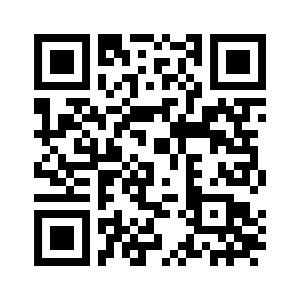 For Tomah and La Crosse Area Parish BulletinsPost-Roe Celebration & Dinner for Hope’s Door Pregnancy Resource CenterTuesday, June 27, come to a dinner celebrating the anniversary of the overturning of Roe v. Wade, and help raise funds for Hope’s Door, a new, Christ-centered pregnancy resource center being planned for La Crosse.  Doors open at 5 p.m. at Pizones Restaurant, 202 Superior Ave., Tomah, with dinner at 6 p.m. and presentations to follow by Marie Allen of Project Rachel post-abortion healing ministry and Colleen Hackworth of Hope’s Door. Tickets $30. Call Deb Dorzok (after 5 p.m.) at 608.387.3695.Religious Freedom Week |June 22-29 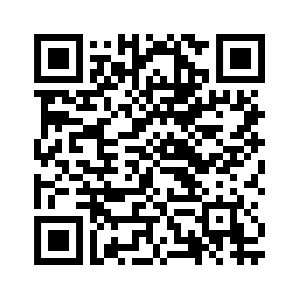 Religious freedom allows the Church, and all religious communities, to live out their faith in public and to serve the good of all. Beginning June 22, the feast of Ss. Thomas More and John Fisher, the USCCB invites Catholics to pray, reflect, and act to promote religious freedom. For more information, visit usccb.org/freedom, or scan the QR code to the right. 

Reminder: For Your Parish Bulletin:
Post-Abortion Healing Ministry in the Diocese of La Crosse.
Do you know someone who is carrying the grief and sorrow of past abortions? Project Rachel Ministry offers a compassionate heart and confidential help. Call 608.860.6698 or email projectrachel@diolc.org.U.S. Bishops: Urge Congress to Protect Children Online
Online child exploitation threatens the safety and well-being of our young people and destroys families and communities. In recent years, these abuses have increased exponentially, in large part due to the Internet and mobile technology. The U.S. Bishops ask us to reach out to Congress to urge them to act to protect children. For this and other action alerts from the Bishops, visit votervoice.net/USCCB/home, or use your smartphone’s camera to scan the QR code to the right.  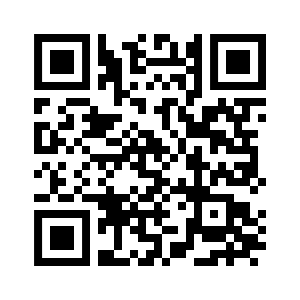 <<Top >>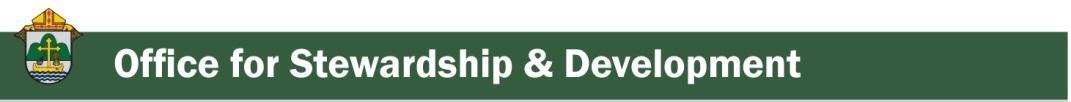 Director: Jeff Reiter – 608.791.2653 | jreiter@diolc.orgStewardship Bulletin Reflections for Weekends:06/25diolc.org/wp-content/uploads/2023/05/06.25.23-stewardship-bulletin-announcements.pdf 07/02diolc.org/wp-content/uploads/2023/06/07.02.23-stewardship-bulletin-announcements.pdf 07/09https://diolc.org/wp-content/uploads/2023/06/07.09.23-stewardship-bulletin-announcements.pdf 07/16https://diolc.org/wp-content/uploads/2023/06/07.16.23-stewardship-bulletin-announcements.pdf Stewardship Homily Reflections:
Stewardship reflections for your homily development:For Weeks 06/25 - 07/16/23:https://diolc.org/wp-content/uploads/2023/06/Homily-Guide-06.20.23.pdf   Reminder: Planned Giving – Leaving a Legacy, Wills, Bequest and Endowments.
We have inherited such treasures from our parents, grandparents and great-grandparents, those whose shoulders we stand on today. Now it is our turn to ensure future generations can enjoy the reverence and beauty of a well-maintained parish. Leveraging the Capital Campaign and providing parishioners with information on Endowments, Trusts and Bequests are just a few ways a parish can help prepare for its future. Our Estate Planning Guide can help people save several hundred dollars in legal and financial estate planning costs. We have sent out several hundred copies per individual request, and each Parish has received a copy. Do not hesitate to contact our office if you want additional copies. Our Planned Giving website is diolclegacy.org. People can find calculators, additional information, sign up for a newsletter and request copies of specific estate planning guides and information.If you would like more legacy-giving information, presentations or ads for your Parish bulletin, please do not hesitate to contact our office or the Catholic Foundation of West Central Wisconsin (cfwcw.org) at 608.519.9892 or email: jreiter@cfwcw.org.<<Top >>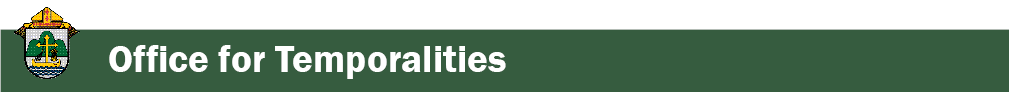 Diocesan Finance Officer: James Reider – 608.791.2668 | jreider@diolc.org Health Enews from Catholic Mutual GroupPlease click here for the March edition of CMG Health Enews.Catholic Mutual Group Risk Management MinuteWith the summer heat increasing so does the potential heat stress.  Heat exhaustion, or heat stroke can sneak up on Employees, volunteers, and parishioners while outdoors.  Grounds keepers, cemetery workers and those working outside for extended periods of time are at a greater risk and should take precautions to avoid heat stress.  Please click here for Risk Management Minute related to Heat Stress or use your smartphone’s camera to scan the QR code to the right.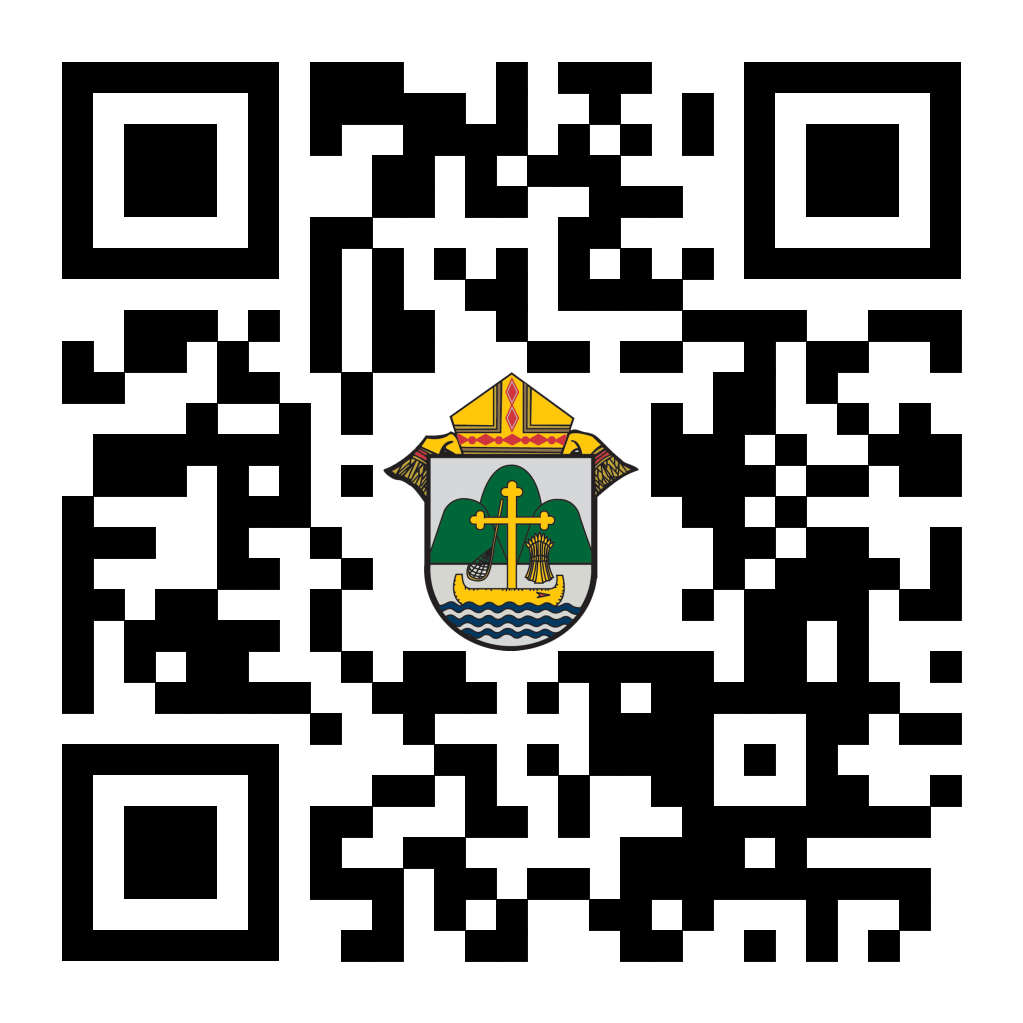 <<Top >>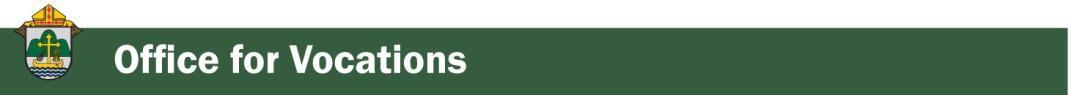 Director of Vocation Recruitment: Fr. Nate Kuhn – 608.791.2666 | nkuhn@diolc.org Priests for Tomorrow | July 30 at the Waterfront in La Crosse.Tickets are $150 or $250 per couple. A table for 8 (including name posted on table and listed in program) is $1,200. Contact rorth@diolc.org for more information or to make a reservation.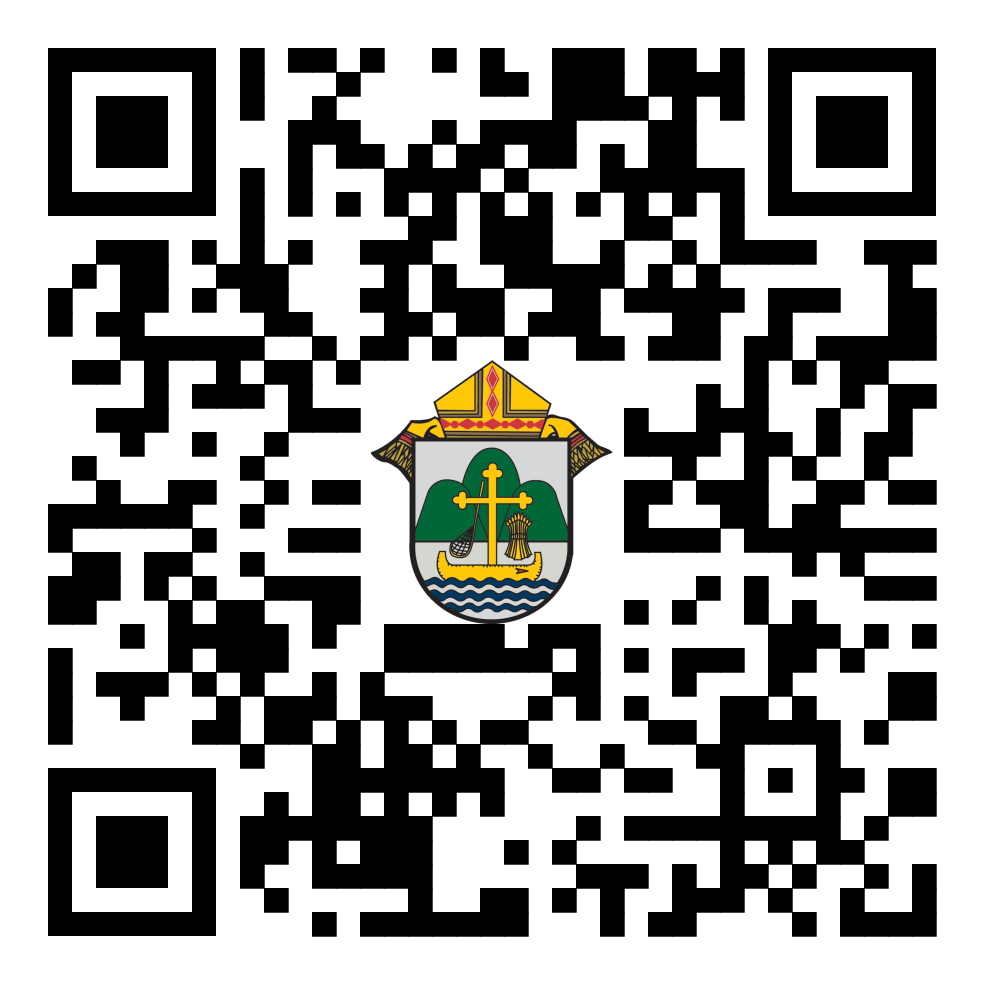 Dare to Follow Days and Evenings of Discernment. 
Please help share the news! Click this link for more information: diolc.org/priesthood/retreats/ or use your smartphone’s camera to scan the QR code to the right.Vocations Intercessions:Please include the following intercession for vocations for your Sunday prayers of the faithful.That families will strive to make their homes places where children can hear God call them by name.Consider adding a vocations paragraph to your parish bulletin. Below is an example – they will be changed each week. Feel free to use any or all of them.Called to MoreWhat if there was more? What if I could be more? Sometimes we can look around and think that there isn’t anything more that can be offered to us, that this is the best I can get. We settle for something that leaves us feeling empty and hungering for more. Perhaps this is an opportunity to ask the Lord what He is calling you to do. As we turn to God in the midst of human mediocrity, we can find something that is eternally greater. Consider your vocation and where God may be leading you. Could it be a call to the priesthood? To begin the conversation or to inquire about what it means to be a priest, please contact me: Fr. Nate Kuhn, Director of Vocational Recruitment for the Diocese of La Crosse, 3710 East Ave. S., PO Box 4004, La Crosse, WI 54602; or by phone at: 608.791.2667. God bless you!<<Top >>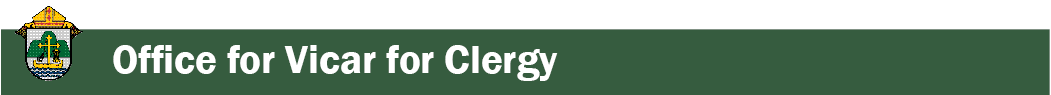 Director: Very Rev. Woodrow H. Pace – 608.791.2689 | wpace@diolc.orgReminder. Alert! Fraudulent email being sent to priests in our diocese. 
We have been informed that a fraudulent email has reached the accounts of at least two priests within our diocese. The message mentions the estate of Dr. David Daniels, who is claimed to have passed away on October 26, 2022. It also lists the following address: Catholic Archdiocese of Owerri, St. Kevin’s Catholic Parish, P.O. Box 361, Owerri, Imo State and is signed by Fr. Regional Egbu, PP. Since we have no relationship with the Archdiocese or any person named, this is assumed to be a scam. Please do not reply to this email or engage with any communications from the sender using that email address. <<Top >>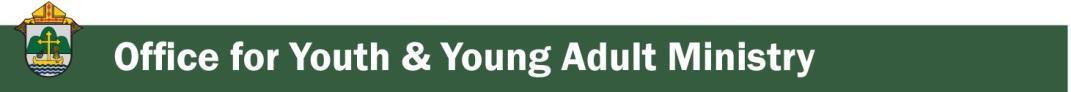 Director: Christopher Rogers – 608.791.2659 | crogers@diolc.orgFor your parish bulletin:
“UNSCRIPTED” web series/podcast
We would most appreciate any assistance you can provide in sharing this short blurb in your parish bulletin, FACEBOOK pages, etc: “UNSCRIPTED” is a new web series/podcast from the Office for Family Life where we talk about everything. Watch or listen to more episodes of “Unscripted”at open.spotify.com/show/0Prml0VoA912UYywRwLSaj or use your smartphone’s camera to scan the QR code to the right.Update: 2023 Adventure CampWeek 1: June 25-30 is now full. However, the second week, Week 2: July 9-12 will be a shorter week and is for grades 9-12. The cost for the shorter week is $275 plus any parish fees. Reminder: National Catholic Youth Conference (NCYC) | Nov. 16-19NCYC (National Catholic Youth Conference) is a powerfully unique three-day experience of prayer, community, evangelization, catechesis, service, and empowerment for Catholic teenagers (of high school age) and their adult chaperones. NCYC is the premiere Catholic youth event on a national scale that gathers people from all across America for a life-changing encounter with Christ.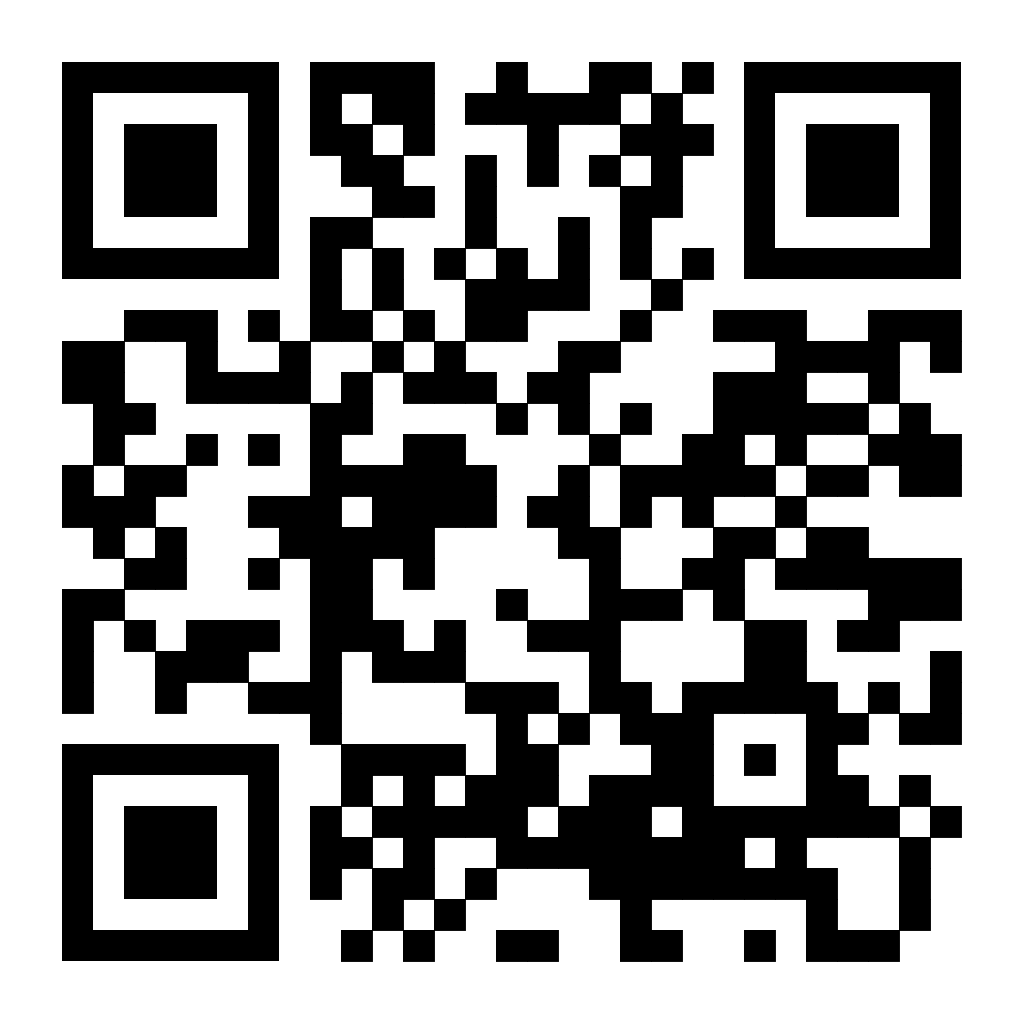 Our diocese will be taking a group and would love to have your youth from your parish/school join us! If you are interested in learning more and to let us know you are interested in bringing a group, please visit our website at diolc.org/ncyc or use your smartphone’s camera to scan the QR code to the right.Reminder: Newman Connection for outgoing high school seniorsWe are once again partnering with the Newman Connection to assist getting incoming college Freshmen connected with the Newman Center on their campus. You may have already received an email from the Newman Connection. You may sign up for the program by following this link: share.hsforms.com/1GLP12-1tQ_OL7pZyvpVWNA2t65q or use your smartphone’s camera to scan the QR code to the right.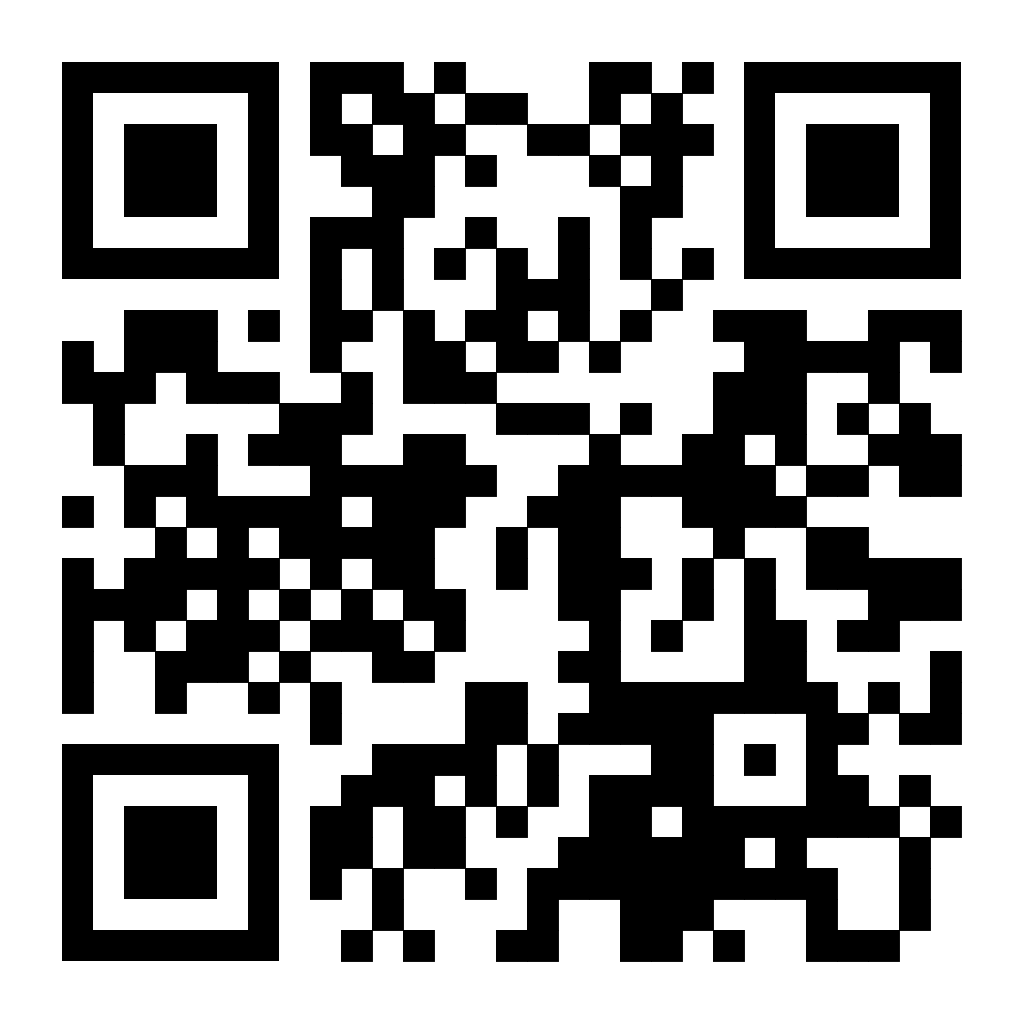 You may also view the marketing materials at the following links:Parishes: landing.newmanministry.com/outreach2023 Schools: landing.newmanministry.com/hs-materials-2023 Reminder: Tune-In TuesdaysPlease join us for our Tune-In Tuesdays at 11 a.m. Join us as we come together to network and share how we are doing, how our ministry is going and talk about ways we can support each other. Please follow this link: us02web.zoom.us/j/88368837363?pwd=Q2VOdisyalE4Mm93bnM4andYUWdZdz09 <<Top >>Diocese of La Crosse | 3710 East Ave S | La Crosse, WI 54601 | 608-788-7700To unsubscribe from this e-mail message contact mwilson@diolc.orgCatechesis & EvangelizationChanceryCommunicationsConsecrated LifeDiaconateMarriage & Family LifeMinistriesMission OfficeSacred WorshipSafe EnvironmentSchools OfficeSocial ConcernsStewardship and DevelopmentTemporalitiesVocationsVicar for ClergyYouth and Young Adult MinistryPast Chancery Bulletins